	Genève, le 17 janvier 2012Madame, Monsieur,1	Suite à la Circulaire TSB 203 du 23 juin 2011 et à la Circulaire TSB 231 du 16 septembre 2011, j'ai l'honneur de vous informer que durant la séance plénière du 16 décembre 2011, 34 Etats Membres ayant participé à la dernière réunion de la Commission d'études 15 ont approuvé les textes des projets de nouvelles Recommandations UIT-T G.9955 et UIT-T G.9964.2	Les titres des nouvelles Recommandations qui ont été approuvées sont les suivants:–	Recommandation UIT-T G.9955 (2011), Emetteurs-récepteurs de courants porteurs en ligne OFDM à bande étroite – Spécification de la couche physique.–	Recommandation UIT-T G.9964 (2011), Emetteurs-récepteurs de réseau domestique filaires unifiés à haut débit – Spécifications des composants liés au spectre.3	Les renseignements existants sur les brevets sont accessibles en ligne sur le site web de l'UIT-T.4	La version prépubliée des Recommandations sera prochainement disponible sur le site web de l'UIT-T.5	L'UIT publiera dès que possible ces Recommandations.Malcolm Johnson
Directeur du Bureau de la
normalisation des télécommunicationsBureau de la normalisation
des télécommunications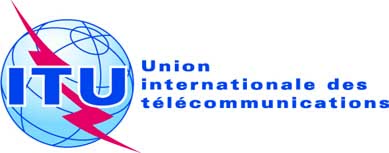 Réf.:Tél.:
Fax:
E-mail:Circulaire TSB 248COM 15/GJ+41 22 730 5515
+41 22 730 5853
tsbsg15@itu.int-	Aux administrations des Etats Membres de l'UnionCopie:-	Aux Membres du Secteur UIT-T;-	Aux Associés de l'UIT-T de la Commission d'études 15 de l'UIT-T;-	Aux Président et Vice-Présidents de la Commission d'études 15;-	Au Directeur du Bureau de développement des télécommunications;-	Au Directeur du Bureau des radiocommunicationsObjet:Approbation des nouvelles Recommandations UIT-T G.9955 et UIT-T G.9964